"A fehérbőrű férjeddel tisztul a véred"O. M.Share on iwiwShare on facebookShare on googleShare on twitterMore Sharing Services Románia cudarul bánik a bevándorlókkal, főleg ha azok nem az Európai Unió tagállamaiból jönnek. A Kolozsváron élő, brazil származású Camila Marţian mégis szeret itt lenni, és egyelőre esze ágában sincs visszamenni szülőhazájába.hirdetésCamila Marţiannal egy zumbaórán ismerkedtem meg. Van rajtam pár felesleges kiló, ígyhát rendszeres testmozgásra szántam el magam. Hallottam, hogy a zumba vidám ugrándozás jó zenére, ezért beadtam egy bérlet erejéig a derekam.Rögtön az első órán kiderült, az oktató Camilánál szó sincs összevissza ugrándozásról, pontos koreográfia alapján égetteti a felesleges kilókat. Dinamikus, és árasztja magából az energiát. A mosolyánál csak a mozgása szebb.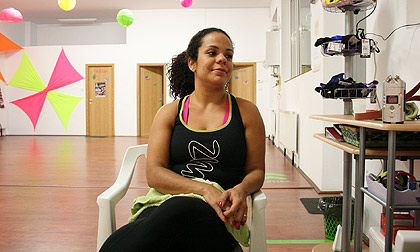 Román férfihoz ment férjhez, 2005-ben költözött el Brazíliából, az Egyesült Államokba ment tanulni, ott találkozott a férjével. Jelenleg egy szoftver cégnél dolgozik Kolozsváron, és zumbát oktat szabaidejében. 2008 telén érkezett férjével Romániába. Akkor úgy döntöttek, hogy maradnak. Azóta is itt élnek.Egészen addig fel sem tűnt, hogy színesbőrű, amíg el nem kezdett az interjú alatt erről beszélni. Inkább a haját irigyelltem, a zumbás szerkóját, és hogy megtanult románul. Az interjút angol nyelven ejtettük meg, ezúttal is köszönet a tolmácsomnak, aki nélkül afinn Anja Keränent sem kaphattam volna diktafonvégre.
Honnan jött az ötlet, hogy zumbát oktass Kolozsváron?Teljesen átlagos ember vagyok egészen délután hat óráig, utána átvedlek. Világéletemben táncoltam, és mindig az volt az álmom, hogy táncot taníthassak. Még gyerekkoromban Brazíliában a tánc nem jelentett biztos jövőt, és ahhoz a generációhoz tartozom, melyre jellemző, hogy a szülők mindenképp biztos jövőt akarnak csemetéiknek. Ez pedig a könyvelőséget, a jogot, az orvosit és hasonló pályákat jelentette. Én könyvelő lettem.De a tánc iránti szenvedély mindig is bennem volt. Már otthon is tanítottam táncot, magam is táncoltam, de amikor átköltöztem az Egyesült Államokba, ez abbamaradt egy időre. Aztán elkezdtem az Államokban gyerekeknek balettet tanítani. Zumbát 2005-ben kezdtem el tanulni, és tetszett.Mikor idekerültem Kolozsvárra, mindenki kérdezgette, miért nem tanítasz szambát, brazil néptáncokat, hiszen van képesítésed. Belevágtam. Aztán valaki ismét megkérdezte, miért nem zumbát tanítok? Belegondoltam, végül is miért ne? Hiszen a tánc maga a valóra vált álom, a szenvedélyem. Napközben nagyon kell koncentrálnom a munkámra, ezért is esik olyan jól este a tánc.
Gondolod, hogy ez a szenvedély lesz a jövőd, ami megélhetést illeti?Remélem, ki tudja. Egyelőre csak szenvedély. Nem számít, ha fáradt vagyok, fáj valamim, én akkor is jövök, táncolok, teljesen mindegy, hogy egy embernek tartok órát vagy száznak. A zumba egy életstílus. Nagyon fontos, hogy mennyit eszel, alszol, pszichikailag is jól kell lenned ahhoz, hogy fizikailag jól bírd.
A jövőbeni terveidben benne van az, hogy visszamész Brazíliába?Nincs. Szeretek itt lenni. Azt gondolom, hogy Kolozsvárban van potenciál. Külföldiként azt gondolom, Románia legnagyobb problémája maguk a románok, az állampolgárok. Hogy nem hisznek a saját országukban. Nagyon sok külföldit ismerek, akik itt élnek, mi inkább hiszünk Romániában, mint a saját polgárai.Például akik az informatika területén dolgoznak, nem látom, miért kellene elmenniük. Természetesen ez csak az én meglátásom. Itt mindenki számára adódik lehetőség, nem rosszabb Románia, mint bármely más állam. Persze orvosként lehet, hogy kevesebbet keresel, mint például Németországban, de ne felejtsük el, azért vannak olyan országok is a világon, ahol még kevesebbet keresnél.Nagyon sok tehetséges embert látok ebben az országban. Olyan embereket, akik értékelni tudják a művészeteket, a zenét, a műszaki tudást. Okos embereket, több nyelven beszélő embereket. Számomra felfoghatatlan, hogy informatikusok, mérnökök, közgaszdászok mosogatni mennek például az USÁ-ba.Romániában működődik a közszolgáltatás, például az állami iskolák, az egészségügyi ellátás. Brazíliában, ha azt akarod, hogy a gyereked egyetemet végezzen, kénytelen vagy magániskolába iratni.A románok, akárcsak a brazilok, mindig azt gondolják, hogy a szomszéd fűje zöldebb.Kolozsvárban szeretem azt is, hogy jó a közbiztonság, Brazíliában nem. Itt este 11-kor akár biciklire is ülhetek, és hazatekerhetek, nem félek. Nem tudom, hogy más román városban ez hogy van, de itt nyugodtan végigsétálok reggel a parkon. A város nagyon tiszta, legalábbis szerintem. A szüleim, a barátaim többször is meglátogattak, ők is így látják.Kolozsvár nagyon szép város, nem akarok elmenni innen.
De nem túl kicsi neked, hiszen te nagyvárosból jössz?Nem. Én egy New York-nagyságú városból származom, de azt túl zsúfoltnak érzem. Persze az is lehet, hogy csak öregszem, vagy megtanultam lassabban élni. Élvezem, hogy itt van négy évszak, és az emberek folyton panaszkodnak, hol a hidegre, hol a melegre, hol a ködre. De nekem ez tetszik. Brazíliában hol túl meleg volt, hol esett az eső.
Tudnál mondani egy olyan dolgot, amivel nem vagy elégedett Romániában?Ötöt is (nevet). Természetesen itt sem minden fenékig tejfel. Ami nagyon elkeserít, hogy bár román állampolgár a férjem, és 2009-től ide fizetek adót, ha például tanulni szeretnék valamit az egyetem, úgy kezelnek, mint egy akármilyen brazil állampolgárt, aki csak tanulni jön ide. Nekem ugyanúgy fizetnem kell. Ez nem fair. Én csak adok, a rendszer pedig elvesz.Például egyéni magánvállalkozói engedélyt sem kaphatok, mert nem vagyok román állampolgár. Arról álmodoztam, hogy egy táncstúdiót nyitok.Ami még nagyon idegesítő, hogy hiába kérek segítséget a hivatalokban, nem kapok válaszokat. Amikor a magánvállalkozói engedélyt próbáltam elintézni, már mindent befizettem, amikor eszükbe jutott, hogy dehát én nem is vagyok román állampolgár. És nem hogy román állampolgár, még EU-s sem. Jó, akkor kérem vissza a befizetett összegeket, mondtam. Amire a válasz: hát azt már nem lehet, mert már kifizetted. Ez nagyon frusztráló.Nem arról van szó, hogy ingyen szeretnék valamit, de ha egyszer adok a rendszernek, el is várom, hogy bizonyos jogokat kapjak. A bevándorlási törvényeken változtani kellene, főleg, ha valaki házasság révén kerül az országba.
Mikor kaphatsz állampolgárságot?Most ideiglenes tartózkodási engedélyem van, ezt öt év után véglegesítik, és csak ezután kérvényezhetem az állampolgárságot. A folyamat akár hét évig is eltarthat. Ha a hivatalnokok válaszaiból jól értettem, Románia történelméből kell vizsgáznom, román nyelvvizsgát kell tennem. Én várok.És amit még nem értek, hogy bár idejöttem férjhez, külföldiként nem lehetek telektulajdonos. Ha a férjemmel együtt veszünk egy házat, a ház közös tulajdon lesz, de a telek, amin a ház áll, a férjem nevén, én csak használati jogot kapok. Szerintem ennek semmi értelme. De ha valaki ezt érti, kérlek, szóljatok neki, magyarázza el nekem is.
És mi az, amit Brazíliából elhoznál?A családomat, barátaimat. Semmi mást. Semmi nem hiányzik, szereztem barátokat, van munkám, zumbát tanítok. Nem akarom magamban a honvágyat táplálni, mert ha ezt csinálnám, belebolondulnék. Ha netalán egyszer vissza kell mennem Brazíliába, visszemegyek, de nem tervezem, mert ezzel csak visszahúznám a saját életemet. A férjem is így gondolkodik erről. A jelennek élünk.
Mielőtt Romániába jöttél, tudtál valamit az országról?Amikor az Államokba kerültem, egy brassói lány lett az egyik barátom, mutogatott képeket, ő készített fel valójában a későbbi romániai életemre (nevet). Megismerkedtem a román konyhával, a románok kenyérmániájával. A román zenével, bizony, Amerikában a románok sok manelét hallgatnak.A brassói lányon keresztül még több román ismerősöm lett: megismerkedtem diákokkal, munkásokkal, kolozsváriakkal is. Senki nem mondta, hogy rossz Romániában élni. Akkor persze még nem gondoltam, hogy egyszer majd én is itt fogok élni.
És milyen elvárásaid voltak?Nem voltak, nem hiszek az elvárásokban. Amikor idejöttem, nyitott voltam mindenre. Adtam magamnak egy évet, hogy vagy megszokom vagy megszököm. Megszoktam. Semmit nem bánok. Természtesen az elején, körülbelül fél évig nagyon nehéz volt. Nem beszéltem a nyelvet, nem tudtam a férjem családjával kommunikálni, nem voltak barátaim.De aztán elkezdtem dolgozni, összeházasodtunk a férjemmel. Itt tartottuk a polgárit, Brazíliában az egyházit. Valahogy elmúlt ez a nehéz időszak, és nyár lett. Télen érkeztem Romániába, minden szürke volt, nem voltak színek. Kíváncsi voltam, hogy fog kinézni a város tavasszal.
Volt valami, ami nagyon meglepett?Minden.
Például az, hogy itt élnek magyarok?Azt tudtam, hogy vannak, de hogy ennyien... Egy magyarországi barátnőmtől tudom például azt is, hogy Cluj magyarul Kolozsvár. Ha jól saccolom, a zumbára jövők körülbelül 85 százaléka magyar. Lehet, hogy valamikor megtanulok magyarul, de csak az alapokat. Azt nem hiszem, hogy valamikor képes lennék megtanulni ezt a nyelvet.
A román nyelv miatt keveredtél vicces helyzetekbe?Itt inkább az angol nyelvet használom, sokan nem is akarnak átváltani románra. Sokan nem is tudják elképzelni, mennyire nagyon is beszélek románul. Emiatt nagyon sokan kényes dolgokat is mondanak a jelenlétemben, mert azt hiszik, nem ismerem a nyelvet.Például egyszer a buszon egy nő rámnézett, és azt mondta: milyen szép vagy, aranyos, kár, hogy nem tudsz románul. Hozzátette, hogy az ország szégyenei azok a külföldiek, akik ideköltöznek, és nem bírnak megtanulni románul. Ez nem egy vicces történet, mégis szemberöhögtem. Hölgyem, nagyon sajnálom, de érteni nagyon is értek románul - válaszoltam neki -, és kicsit vigyáznia kellene, mit mond.Nagyon vicces történeteim nincsenek.
Ez volt a legrosszabb tapasztalatod?Nem. Akarsz rossz tapasztalatról hallani? Nem hiszem.
Rendben, akkor ne mondd.De elmondom, ha kíváncsi vagy rá. De nem hiszem, hogy le akarod írni. De le is írhatod, ha akarod (nevet).Egyszer egy üzletben csizmát vásároltam. A kasszánál, míg sorban álltam, egy nő megdicsérte a csizmámat és megkérdezte, hová való vagyok. Mondtam, hogy dél-amerikai. Nagyon jól nézel ki, folytatta. Megköszöntem. Megjegyzem, románul beszéltünk. Megkérdezte: mit keresek itt Romániában, orvosira járok? Elmondtam, hogy ide jöttem férjhez, itt élek. Erre megkérdezte, hogy néz ki a férjem.Visszakérdeztem, hogy ez miért érdekli, erre ő csak annyit mondott, hogy kíváncsi. Elmondtam, hogy magas, fekete hajú, fehér bőrű, és hogy szerintem nagyon jóképű. Mire a nő: még szerencse, hogy fehérbőrű, így legalább megtisztul a véred. Az elárusítók elpirultak, én pedig elvesztettem az egyensúlyomat. Teljesen lesokkolt.Úgy tettem, mintha nem érteném, amit mond, és visszakérdeztem, hogy ezt hogy érti. A fehérbőrű férjednek köszönhetően a gyerekeitek bőre sokkal világosabb lesz, mint a tied, válaszolta. Én erre csak annyit modtam, hogy meglehet, de bocs, engem ez egyáltalán nem érdekel, számomra az a fontos, hogy egészségesek legyenek, és nem látok különbséget köztem és közte.Az ott dolgozók ezek hallatán bocsánatot kértek. Azt válaszoltam nekik, hogy nem nekik kellene sajnálniuk. A nőnek elmondtam, nekem semmi problémám nincs azzal, hogy az ő bőre fehér, őt miért zavarja, hogy az én bőröm barna, mert még csak nem is fekete. A nő szabadkozott, hogy nem akart megbántani. Nem engem bántottál meg, hanem a rasszomat, mondtam neki, és elköszöntem.Ez az eset, ez a mentalitás jópár napig foglalkoztatott. És ahogy hallottam, ez Romániában elég általános. Szomorú.
Hú, remélem, ez volt az utolsó ilyen tapasztalatod.Hát nem ez volt az utolsó.
Úgy érted, hogy Kolozsváron rasszisták az emberek?Igen. Na jó, nem akarom azt mondani, hogy rasszisták. Nem akarok senkit megbántani.Nem tudom, hogy a románok mennyire kerültek kapcsolatba más kultúrákkal. Brazíliában például teljesen hétköznapi jelenség, hogy több kultúra él egymás mellett. Ázsiaiak, afrikaiak, indiaiak, portugálok, spanyolok, pontosabban ezek leszármazottai. Számunkra olyan nem létezik, hogy túl fehér vagy túl sötétbőrű.Én vak vagyok az ilyesmire. Amikor rád nézek, nem az jut eszembe, hogy fehér vagy vagy sem, hanem, hogy aranyos vagy-e, különleges-e az arcberendezésed stb. Rácsodálkozhatok más különlegességére, de ettől még nem fogok másképp viszonyulni hozzá.Jövő héten egy világutazóval beszélgetünk, aki azt is megosztja velünk, hogy a románokat a külföldi hajléktalanszállókon is utálják.